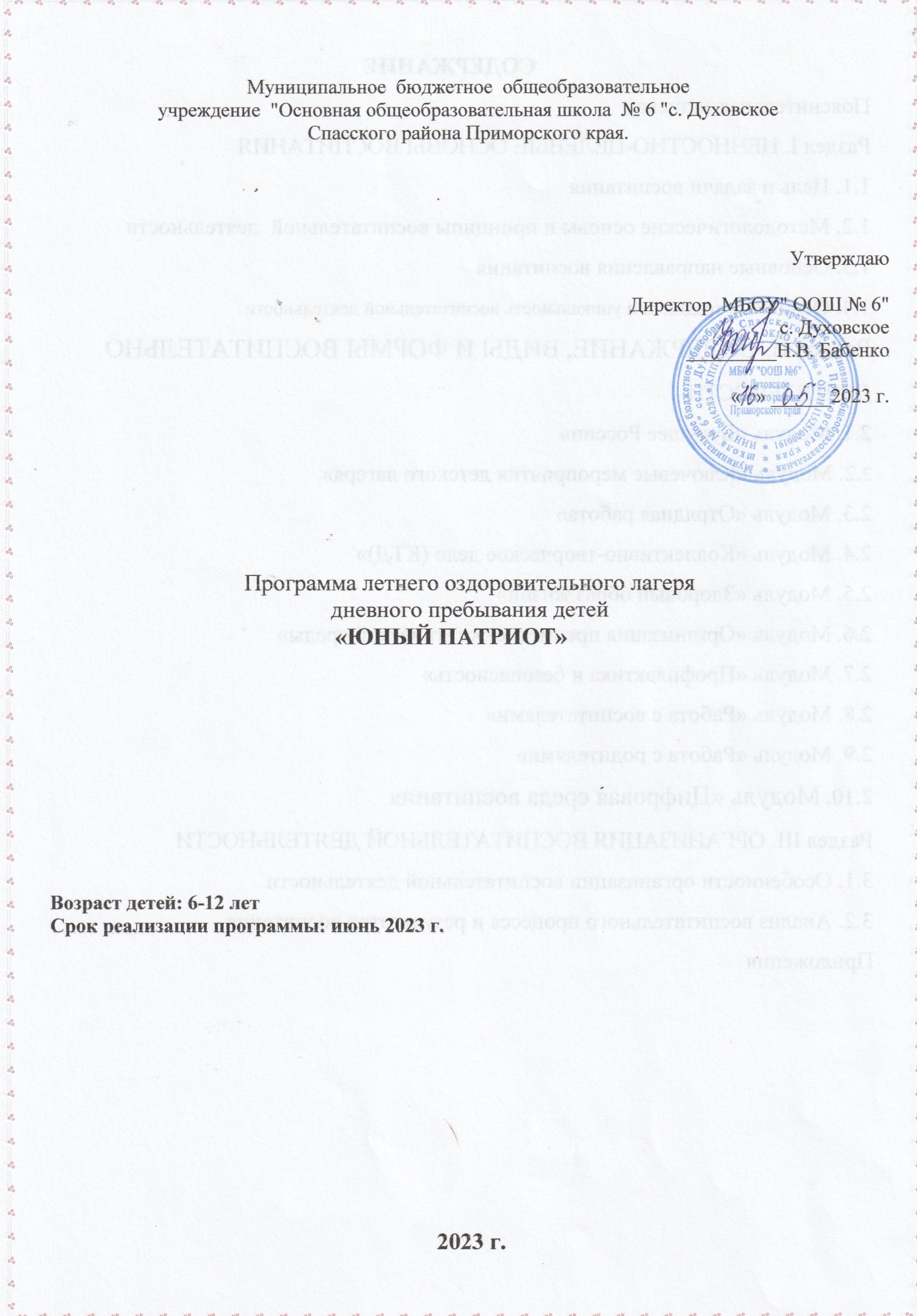 	СОДЕРЖАНИЕПояснительная запискаРаздел I. ЦЕННОСТНО-ЦЕЛЕВЫЕ ОСНОВЫ ВОСПИТАНИЯ 1.1. Цель и задачи воспитания1.2. Методологические основы и принципы воспитательной  деятельности1.3. Основные направления воспитания1.4. Основные традиции и уникальность воспитательной деятельностиРаздел II. СОДЕРЖАНИЕ, ВИДЫ И ФОРМЫ ВОСПИТАТЕЛЬНО ДЕЯТЕЛЬНОСТИ2.1. Модуль «Будущее России»2.2. Модуль «Ключевые мероприятия детского лагеря»2.3. Модуль «Отрядная работа»2.4. Модуль «Коллективно-творческое дело (КТД)»2.5. Модуль «Здоровый образ жизни»2.6. Модуль «Организация предметно-эстетической среды»2.7. Модуль «Профилактика и безопасность»2.8. Модуль «Работа с воспитателями»2.9. Модуль «Работа с родителями»2.10. Модуль «Цифровая среда воспитанияРаздел III. ОРГАНИЗАЦИЯ ВОСПИТАТЕЛЬНОЙ ДЕЯТЕЛЬНОСТИ3.1. Особенности организации воспитательной деятельности3.2. Анализ воспитательного процесса и результатов воспитанияПриложенияИнформационная карта программыПояснительная запискаРабочая программа воспитания для организаций отдыха детей и их оздоровления (далее – Программа воспитания, Программа) подготовлена МБОУ «ООШ№ 6»с. Духовское на основе Примерной рабочей программы воспитания для общеобразовательных организаций, разработанной Федеральным государственным бюджетным научным учреждением «Институт изучения детства, семьи и воспитания Российской академии образования» в соответствии с нормативно-правовыми документами:- Конституцией Российской Федерации (принята всенародным голосованием 12.12.1993, с изменениями, одобренными в ходе общероссийского голосования 01.07.2020).- Конвенцией о правах ребенка (одобрена Генеральной Ассамблеей ООН 20.11.1989, вступила в силу для СССР 15.09.1990).- Федеральным законом от 29.12.2012 № 273-ФЗ «Об образовании в Российской Федерации».- Федеральным законом от 31.07.2020 № 304-ФЗ «О внесении изменений в Федеральный закон «Об образовании в Российской Федерации» по вопросам воспитания обучающихся».- Федеральным законом от 24.07.1998 № 124-ФЗ «Об основных гарантиях прав ребенка в Российской Федерации».- Федеральным законом от 30.12.2020 № 489-ФЗ «О молодежной политике в Российской Федерации».- Приказы №№286,287 Министерства просвещения Российской Федерации об утверждении ФГОС начального общего образования и ФГОС основного общего образования от 31 мая 2021 года.- Стратегией развития воспитания в Российской Федерации на период до 2025 года(утверждена распоряжением Правительства Российской Федерации от 29.05.2015 № 996-р).- Указом Президента Российской Федерации от 21.07.2020 № 474 «О национальных целях развития Российской Федерации на период до 2030 года».- Планом основных мероприятий, проводимых в рамках Десятилетия детства, на период до 2027 года (утвержден распоряжением Правительства Российской Федерации от 23.01.2021 № 122-р).- Государственной программой Российской Федерации «Развитие образования»(утверждена Постановлением Правительства Российской Федерации от 26. 12.2017 № 1642).- Федеральным проектом «Успех каждого ребенка» (утвержден президиумом Совета при  Президенте РФ по стратегическому развитию и национальным проектам, протокол от 24.12.2018 №16.).Согласно Федеральному закону от 24 июля 1998 г. № 124-ФЗ «Об основных гарантиях прав ребенка в Российской Федерации» (с изменениями и дополнениями) к организациям отдыха детей и их оздоровления (далее – детский лагерь) относятся организации (независимо от их организационно-правовых форм) сезонного или круглогодичного действия, стационарного и (или) нестационарного типа, с круглосуточным или дневным пребыванием, оказывающие услуги по организации отдыха и оздоровления детей: организации отдыха детей и их оздоровления сезонного или круглогодичного действия, лагеря, организованные образовательными организациями, осуществляющими организацию отдыха и оздоровления обучающихся в каникулярное время (с круглосуточным или дневным пребыванием), детские лагеря труда и отдыха, детские лагеря палаточного типа, детские специализированные (профильные) лагеря, детские лагеря различной тематической направленности.Программа является методическим документом, определяющим комплекс основных характеристик воспитательной работы, осуществляемой в детском лагере, разрабатывается с учетом государственной политики в области образования и воспитания.Программа создана с целью организации непрерывного воспитательного процесса,основывается на единстве и преемственности с общим и дополнительным образованием, соотносится с примерной рабочей программой воспитания для образовательных организаций, реализующих образовательные программы общего образования.Программа предусматривает приобщение обучающихся к российским традиционным духовным ценностям, включая культурные ценности своей этнической группы, правилам и нормам поведения в российском обществе.Ценности Родины и природы лежат в основе патриотического направления воспитания.Ценности человека, дружбы, семьи, сотрудничества лежат в основе духовно-нравственного и социального направлений воспитания.Ценность знания лежит в основе познавательного направления воспитания.Ценность здоровья лежит в основе направления физического воспитания.Ценность труда лежит в основе трудового направления воспитания.Ценности культуры и красоты лежат в основе эстетического направления воспитания.Программа включает три раздела: целевой; содержательный; организационный.
 Приложение 1: примерный календарный план воспитательной работы. В настоящее время общество осознало необходимость осуществления культурных целей образования, ориентированных на личность и ее саморазвитие в конкретных педагогических системах, в том числе летних оздоровительных лагерях. Летние каникулы составляют значительную часть годового объема свободного времени школьников, но далеко не все родители могут предоставить своему ребенку полноценный, правильно  организованный отдых.     Детский оздоровительный лагерь – это, прежде всего отдых ребёнка после напряжённого учебного года, общение со сверстниками, оздоровление, а также развитие и реализация творческих способностей.  Программа направлена на нравственно-патриотическое воспитание детей.   Содержание деятельности лагеря направлено на формирования личности гражданина и патриота России с присущими ему ценностями, взглядами, ориентациями, установками, мотивами деятельности и поведения.   Программа универсальна, так как может использоваться для работы с детьми из различных социальных групп, разного возраста, уровня развития и состояния здоровья.Основная идея программы «Юный патриот» - представление  возможностей для раскрытия творческих способностей ребенка, создание  условий для самореализации потенциала детей и подростков в результате  общественно полезной деятельности. Программа ориентирована на работу в  разновозрастном детском коллективе и представляет собой работу в одну  смены.  Данная программа объединяет различные направления оздоровления, отдыха и воспитания детей в условиях оздоровительного  лагеря.Основной состав лагеря – это учащиеся МБОУ «ООШ №6» с. Духовское. По продолжительности программа является краткосрочной, то естьреализуется в течение лагерной смены. В лагере будет сформирован   отряд  из 25 человек, который посещают дети 6-12 лет.Раздел I. Ценностно-целевые основы воспитания Нормативные ценностно-целевые основы воспитания детей в детском лагере определяются содержанием российских гражданских (базовых, общенациональных) норм и ценностей, основные из которых закреплены в Конституции Российской Федерации. С учетом мировоззренческого, этнического, религиозного многообразия российского общества ценностно-целевые основы воспитания детей включают духовно-нравственные ценности культуры народов России, традиционных религий народов России в качестве вариативного компонента содержания воспитания, реализуемого на добровольной основе, в соответствии с мировоззренческими и культурными особенностями и потребностями родителей (законных представителей) несовершеннолетних детей.Воспитательная деятельность в детском лагере реализуется в соответствии с приоритетами государственной политики в сфере воспитания, зафиксированными в Стратегии развития воспитания в Российской Федерации на период до 2025 года. Приоритетной задачей Российской Федерации в сфере воспитания детей является развитие высоконравственной личности, разделяющей российские традиционные духовные ценности, обладающей актуальными знаниями и умениями, способной реализовать свой потенциал в условиях современного общества, готовой к мирному созиданию и защите Родины.1.1 Цель и задачи воспитанияСовременный российский общенациональный воспитательный идеал – высоконравственный, творческий, компетентный гражданин России, принимающий судьбу Отечества как свою личную, осознающий ответственность за настоящее и будущее страны, укорененный в духовных и культурных традициях многонационального народа Российской Федерации.Цель программы воспитания: создание благоприятных условий для полноценного отдыха, оздоровления и занятости детей и подростков, развития их личностного потенциала, самоопределения и социализации обучающихся на основе социокультурных, духовно-нравственных ценностей и принятых в российском обществе правил и норм поведения в интересах человека, семьи, общества и государства, формирования активной гражданской позиции через включение их в общественно – значимую, творческую, интеллектуальную и спортивную деятельность.Задачи программы воспитания:- Обеспечить комплекс условий, способствующих сохранению и укреплению здоровья детей и подростков в летний период, профилактике заболеваний, а также формированию необходимости вести здоровый образ жизни;- Создать условия для раскрытия внутреннего потенциала и самореализации детей и подростков в различных видах деятельности;- Приобщить детей к бережному отношения к природе, истории страны и родного края, к его культурному наследию, к обычаям и традициям;- Способствовать формированию у воспитанников чувства патриотизма, активной жизненной позиции, а также ответственности и самостоятельности;- Организовать сотрудничество детей и взрослых;- Способствовать приобретению и усвоению детьми навыков поведения в коллективе, культуры взаимодействия со сверстниками и взрослыми;- Выявлять и развивать организаторские и лидерские способностей детей путём включения в систему самоуправления, подготовки и проведения общих дел в отряде и лагере;- Развивать интеллектуальный потенциал личности, стимулировать интерес к получению новых знаний;- Способствовать успешному усвоению детьми навыков самообслуживания в условиях социально – бытовой жизни, соблюдения режима дня и правил гигиены.1.2 Методологические основы и принципы воспитательной деятельностиМетодологической основой Программы воспитания являются антропологический,культурно-исторический и системно-деятельностный подходы. Программа воспитания МБОУ«ООШ№6»  с. Духовское «Юный Патриот» основывается на следующих принципах:- принцип гуманистической направленности. Каждый ребенок имеет правона признание его как человеческой личности, уважение его достоинства, защиту его человеческих прав, свободное развитие;- принцип ценностного единства и совместности. Единство ценностей исмыслов воспитания, разделяемых всеми участниками образовательных отношений, содействие, сотворчество и сопереживание, взаимопонимание и взаимное уважение;- принцип культуросообразности. Воспитание основывается на культуре и традициях России, включая культурные особенности региона;- принцип следования нравственному примеру. Пример, как метод воспитания, позволяет расширить нравственный опыт ребенка, побудить его к открытому внутреннему диалогу, пробудить в нем нравственную рефлексию, обеспечить возможность выбора при построении собственной системы ценностных отношений, продемонстрировать ребенку реальную возможность следования идеалу в жизни;- принцип безопасной жизнедеятельности. Защищенность важных интересов личности от внутренних и внешних угроз, воспитание через призму безопасности и безопасного поведения;- принцип совместной деятельности ребенка и взрослого. Значимость совместной деятельности взрослого и ребенка на основе приобщения к культурным ценностям и их освоения;- принцип инклюзивности. Организация воспитательного процесса, при котором все дети, независимо от их физических, психических, интеллектуальных, культурно-этнических, языковых и иных особенностей, включены в общую систему образования.Данные принципы реализуются в укладе детского лагеря, включающем воспитывающие среды, общности, культурные практики, совместную деятельность и события.Уклад – общественный договор участников образовательных отношений, опирающийся на базовые национальные ценности, содержащий традиции региона и детского лагеря, задающий культуру поведения сообществ, описывающий предметно-эстетическую среду, деятельности и социокультурный контекст.Воспитывающая среда – это особая форма организации образовательного процесса,реализующего цель и задачи воспитания. Воспитывающая среда определяется целью и задачами воспитания, духовно- нравственными и социокультурными ценностями, образцами и практиками. Основными характеристиками воспитывающей среды являются ее насыщенность и структурированность. Воспитывающие общности (сообщества) в детском лагере: - детские (одновозрастные и разновозрастные отряды). Ключевым механизмом воспитания в детском лагере является временный детский коллектив. Чтобы эффективно использовать воспитательный потенциал временного детского коллектива, необходимо учитывать особенности и закономерности развития временного детского коллектива. - детско-взрослые. Основная цель – содействие, сотворчество и сопереживание, взаимопонимание и взаимное уважение, наличие общих ценностей и смыслов у всех участников. Главная детско-взрослая общность в детском лагере – «Дети - Воспитатель».1.3 Основные направления воспитанияПрактическая реализация цели и задач воспитания осуществляется в рамках следующих направлений воспитательной работы:- гражданское воспитание, формирование российской гражданской идентичности, принадлежности к общности граждан Российской Федерации, к народу России как источнику власти в российском государстве и субъекту тысячелетней Российской государственности, знание и уважение прав, свобод и обязанностей гражданина Российской Федерации;- воспитание патриотизма, любви к своему народу и уважения к другим народам России, формирование общероссийской культурной идентичности;- духовно-нравственное развитие и воспитание обучающихся на основе духовно-нравственной культуры народов России, традиционных религий народов России, формирование традиционных российских семейных ценностей;- эстетическое воспитание: формирование эстетической культуры на основе российских традиционных духовных ценностей, приобщение к лучшим образцам отечественного и мирового искусства;- экологическое воспитание: формирование экологической культуры, ответственного, бережного отношения к природе, окружающей среде на основе российских традиционных духовных ценностей;- трудовое воспитание: воспитание уважения к труду, трудящимся, результатам труда (своего и других людей), ориентации на трудовую деятельность, получение профессии, личностное самовыражение в продуктивном, нравственно достойном труде в российском обществе, на достижение выдающихся результатов в труде, профессиональной деятельности;- физическое воспитание и воспитание культуры здорового образа жизни и безопасности: развитие физических способностей с учетом возможностей и состояния здоровья, формирование культуры здорового образа жизни, личной и общественной безопасности;- познавательное направление воспитания: стремление к познанию себя и других людей, природы и общества, к знаниям, образованию.1.4 Основные традиции и уникальность воспитательной деятельностиОсновные традиции воспитания в детском лагере являются:- совместная деятельность детей и взрослых, как ведущий способ организации воспитательной деятельности;- создание условий, при которых для каждого ребенка предполагается роль в совместных делах (от участника до организатора, лидера того или иного дела);- создание условий для приобретения детьми нового социального опыта и освоения новых социальных ролей;- проведение общих мероприятий детского лагеря с учетом конструктивного межличностного взаимодействия детей, их социальной активности;- включение детей в процесс организации жизнедеятельности временного детского коллектива;- формирование коллективов в рамках отрядов, кружков, студий, секций и иных детских объединений, установление в них доброжелательных и товарищеских взаимоотношений;- обмен опытом между детьми в формате «дети-детям»;- ключевой фигурой воспитания является ребенок, главную роль в воспитательной деятельности играет педагог, реализующий по отношению к детям защитную, личностно развивающую, организационную, посредническую (в разрешении конфликтов) функции.Уникальность воспитательного процесса в пришкольном  лагере заключается в кратковременности, автономности, сборности.Кратковременность – короткий период лагерной смены, характеризующийся динамикой общения, деятельности, в процессе которой ярче высвечиваются личностные качества.Автономность – изолированность ребенка от привычного социального окружения, «нет дневника», вызова родителей – все это способствует созданию обстановки доверительности.Сборность – предполагает объединение детей с разным социальным опытом и разным уровнем знаний, не скованных «оценками» прежнего окружения, каждый ребенок имеет возможность «начать все сначала».Предполагаемые результаты воспитательной программы.При хорошей организации питания, медицинского наблюдения, правильно организованных       спортивно-оздоровительных мероприятий, мероприятий по ОБЖ, ПДД, выработке у детей потребности в ведении здорового образа жизни предполагается сохранение и укрепление здоровья.2. Успешность детей в различных мероприятиях даст уверенность в своих силах и талантах, поможет воспитанникам в реализации и развитии своих индивидуальных способностей в разных видах деятельности: творческой, познавательной, спортивной, социальной, коммуникативной.3. Осуществление экскурсий, походов, тематических мероприятий помогут детям в обретении новых знаний о родном крае, своей стране и научат их бережно и с любовью относиться к Родине.4. Реализация программы поможет детям в развитии ценностного отношения к людям, природе, творчеству, культуре, правилам поведения, труду, в желании принимать активное участие в социально – полезной деятельности.5. Повысится уровень социальной адаптированности детей, что будет проявляться в принятии ими норм и правил поведения, в лёгком установлении контактов с людьми, в умении эффективно взаимодействовать с ними, в знании своих сильных сторон и использовании их в целях самореализации.Раздел II. Содержание, виды и формы воспитательной деятельностиДостижение цели и решение задач воспитания осуществляется в рамках всех направлений деятельности детского лагеря. Содержание, виды и формы воспитательной деятельности представлены в соответствующих модулях.Инвариантные модули2.1 Модуль «Будущее России»Направлен на формирование сопричастности к истории, географии Российской Федерации, ее этнокультурному, географическому разнообразию, формирование национальной  идентичности.Деятельность реализуется по направлениям:- Дни единых действий:1 июня – День защиты детей;6 июня – День русского языка;9 июня – 350 лет со дня рождения Петра I;12 июня – День России;22 июня – День памяти и скорби;2.2 Модуль «Ключевые мероприятия детского лагеря»Ключевые мероприятия – это главные традиционные мероприятия детского лагеря, в которых принимает участие большая часть детей.Реализация воспитательного потенциала ключевых мероприятий детского лагеря предусматривает:- Торжественное открытие и закрытие смены (программы);- Ежедневные утренние линейки;- Тематические дни;- тематические и спортивные праздники, творческие фестивали;- мероприятия, направленные на поддержку семейного воспитания;- программа «Мистер и Мисс Лагеря – 2023»;- показ одежды из бросовых материалов;- Конкурсная программа «Безопасное колесо»;- Поздравление именинников лагерной смены;- Создание фото и видеоархива;- Ежедневные пятиминутки безопасности перед уходом домой.2.3 Модуль «Отрядная работа»Воспитатель организует групповую и индивидуальную работу с детьми вверенного ему временного детского коллектива – отряда. Временный детский коллектив или отряд – это группа детей, объединенных в целях организации их жизнедеятельности в условиях детского лагеря.Для эффективного использования воспитательного потенциала отрядной работы необходимо учитывать особенности временного детского коллектива:- Коллектив функционирует в течение короткого промежутка времени; максимальный период не превышает 21 день.- Как правило, коллектив объединяет детей, которые не были знакомы ранее.- Автономность существования: влияние внешних факторов уменьшается, ослабляется влияние прежнего социума, например, семьи, класса, друзей. В то же время у коллектива появляется новое место жизнедеятельности.- Коллективная деятельность. Участники коллектива вовлечены в совместную деятельность.- Завершенность развития, а именно полный цикл: от формирования до завершения функционирования.- Отрядная работа строится с учетом закономерности развития временного детского коллектива (роста межличностных отношений) и логики развития лагерной смены.Реализация воспитательного потенциала отрядной работы предусматривает:- планирование и проведение отрядной деятельности;- поддержку активной позиции каждого ребенка, предоставления им возможности обсуждения и принятия решений, создания благоприятной среды для общения; доверительное общение и поддержку детей в решении проблем, конфликтных ситуаций;- формирование и сплочение отряда (временного детского коллектив) через игры, тренинги на сплочение и командообразование, огонек знакомства, визитки; сформировать дружный и сплоченный отряд поможет знание периодов развития временного детского коллектива – этапов развития межличностных отношений;- организацию интересных и полезных для личностного развития ребенка совместных дел, позволяющих вовлекать в них детей с разными потребностями, давать им возможности для самореализации, устанавливать и укреплять доверительные отношения, стать для них значимым взрослым, задающим образцы поведения; - вовлечение каждого ребенка в отрядные дела и общелагерные мероприятия в разных ролях: сценаристов, постановщиков, исполнителей,корреспондентов и редакторов, ведущих, декораторов и т.д.;- предъявление единых педагогических требований (ЕПТ) по выполнению режима и распорядка дня, по самообслуживанию, дисциплине и поведению, санитарно-гигиенических требований;- принятие совместно с детьми законов и правил отряда, которым они будут следовать в детском лагере, а также символов, названия, девиза, эмблемы, песни, которые подчеркнут принадлежность именно к этому конкретному коллективу;- диагностику интересов, склонностей, ценностных ориентаций, выявление лидеров, аутсайдеров через наблюдение, игры, анкеты;-аналитическую работу с детьми: анализ дня, анализ ситуации, мероприятия, анализ смены, результатов;- поддержка детских инициатив и детского самоуправления;- сбор отряда: хозяйственный сбор, организационный сбор, утренний информационный сбор отряда и др.2.4 Модуль «Коллективно-творческое дело (КТД)»КТД – это форма организации деятельности группы детей, направленная на взаимодействие коллектива, реализацию и развитие способностей ребенка, получение новых навыков и умений, при которой воспитатели  действуют как старшие помощники и наставники детей.Различаются следующие виды КТД по направленности деятельности: трудовые, познавательные, художественные, экологические, досуговые, спортивные. Каждый вид коллективного творческого дела обогащает личность определенным видом общественного ценного опыта.Игровые творческие программы:- «Праздник детства»;- шоу–программа «Ты супер!»;- Игра «Поле чудес. За здоровьем в сад»;- Программа «Я люблю тебя, Россия!»;- Шоу – программа «Таланты без границ»;- Конкурс рисунков «Этот загадочный космос»;- Конкурсная программа ««Ну-ка, все вместе!»;- Спортивная игра «Комический футбол»;- Развлекательное шоу «Лучше Всех»;- Спортивное шоу «Малые Олимпийские игры»;- формирование и развитие творческих способностей обучающихся.2.5 Модуль «Здоровый образ жизни»Модуль предполагает восстановление физического и психического здоровья в благоприятных природных и социокультурных условиях, освоение способов восстановления и укрепление здоровья, формирование ценностного отношения к собственному здоровью, способов его укрепления.Основными составляющими здорового образа жизни являются: оптимальный уровень двигательной активности, рациональное питание, соблюдение режима дня, личная гигиена, соблюдение правил поведения, позволяющих избежать травм и других повреждений.Система мероприятий в детском лагере, направленных на воспитание ответственного отношения у детей к своему здоровью и здоровью окружающих, включает:- Ежедневную утреннюю зарядку;- Физкультминутки во время мероприятий;- Спортивные соревнования, игры, эстафеты, сдача норм ГТО, малые Олимпийские игры, первенство лагеря по разным видам спорта;- Презентации, фильмы, беседы, викторины, игры, конкурсы, акции на спортивно физкультурную тему;- Инструктажи;- Библиотечные часы;- Оформление уголка по ЗОЖ, профилактике ПАВ, по противопожарной безопасности, личной безопасности, правилам поведения в ЧС, на воде, в лесу, клещевого энцефалита;- Контроль за соблюдением режима дня, горячего питания, питьевого режима, личной гигиены, проветривания и уборкой помещений;- Ежедневный контроль за физическим и эмоциональным состоянием детей.2.6 Модуль «Организация предметно-эстетической среды»Окружающая ребенка предметно-эстетическая среда детского лагеря обогащает его внутренний мир, способствует формированию у него чувства вкуса и стиля, создает атмосферу психологического комфорта, поднимает настроение, предупреждает стрессовые ситуации, способствует позитивному восприятию ребенком детского лагеря.Реализация воспитательного потенциала предметно-эстетической среды предусматривает:- тематическое оформление интерьера помещений лагеря;- оформление отрядного уголка, позволяющее детям проявить свои фантазию и творческие способности. Отрядный уголок – форма отражения жизнедеятельности отряда, постоянно действующая, информирующая и воспитывающая одновременно, вызывающая интерес и стимулирующая активность детей. В оформлении отрядного уголка принимает участие весь отряд, воспитатель является организатором и идейным вдохновителем;- совместная с детьми разработка, создание и популяризация особой лагерной и отрядной символики (флаг, гимн, эмблема, логотип, элементы костюма и т.п.);- акцентирование внимания детей посредством элементов предметно- эстетической среды (стенды, плакаты, инсталляции) на важных для воспитания ценностях детского лагеря, его традициях, правилах;- звуковое пространство детском лагере – работа детского радио, аудио сообщения (информация, музыка) позитивной духовно-нравственной, гражданско-патриотической воспитательной направленности, исполнение гимна РФ;- размещение регулярно сменяемых экспозиций творческих работ детей, демонстрирующих их способности, знакомящих с работами друг друга, фотоотчетов об интересных событиях лагере.Мероприятия:- оформление уголка отряда;- В гостях у Каляки – Маляки «Яркие краски лета»;- Конкурс рисунков «Мир сказочных героев»;- Конкурс рисунков «Этот загадочный космос»;- Телепередача «Мода из комода! «Модельное агентство 21 века» показ одежды из бросовых материалов.2.7 Модуль «Профилактика и безопасность»Профилактика и безопасность – профилактика девиантного поведения, конфликтов, создание условий для успешного формирования и развития личностных ресурсов, способствующих преодолению различных трудных жизненных ситуаций и влияющих на повышение устойчивости к неблагоприятным факторам;Реализация воспитательного потенциала профилактической деятельности в целях формирования и поддержки безопасной и комфортной среды в детском лагере предусматривает:- физическую и психологическую безопасность ребенка в новых условиях;- специализированные проекты и смены;- целенаправленную работу всего педагогического коллектива по созданию в детском лагере эффективной профилактической среды обеспечения безопасности жизнедеятельности как условия успешной воспитательной деятельности;- разработку и реализацию разных форм профилактических воспитательных мероприятий: антиалкогольные, против курения, безопасность в цифровой среде, вовлечение в деструктивные группы в социальных сетях, деструктивные молодежные, религиозные объединения, культы, субкультуры, безопасность дорожного движения, противопожарная безопасность, гражданская оборона, антитеррористическая и антиэкстремистская безопасность.Мероприятия:- Спец-выпуск «По всем правилам»;- Выпуск программы «Доктор Малышкина»;- Ролевая игра-беседа «Как обезопасить свою жизнь»;- Игра «Поле чудес. За здоровьем в сад»;- Викторина безопасности (ПДД, пожарная безопасность, игры на свежем воздухе, информационная безопасность, правила поведения вблизи открытых водоёмов)- игра «Кто хочет стать знатоком безопасности?» (на основе игры «Кто хочет стать миллионером?»).Инструктажи:- «Правила пожарной безопасности»;- «Правила поведения детей в лагере»;- «Безопасность детей при проведении спортивных мероприятий»;- «Правила дорожного движения»;- «Правила безопасного поведения на водных объектах и оказания помощи пострадавшим на воде»;- «Электробезопасность»;- «О дополнительных антитеррористических мерах в условиях специальной военной операции».2.8 Модуль «Работа с воспитателями»Главными субъектами успешной и качественной работы с детьми в детском лагере являются воспитатели, а также они являются важным участником системы детско-взрослой воспитывающей общности. От их компетентности, профессиональной готовности, увлеченности зависит, насколько дети смогут раскрыть свой потенциал, осознать себя частью сообщества детского лагеря. Все нормы и ценности актуализируются ребенком, в том числе через личность воспитателя.Вариативные модули2.9 Модуль «Работа с родителями»Работа с родителями или законными представителями осуществляется в рамках следующих видов и форм деятельности:На групповом уровне:- родительские беседы при интернет-сайте образовательного учреждения, на которых обсуждаются интересующие родителей вопросы.2.10 Модуль «Цифровая среда воспитания»Цифровая среда воспитания – совокупность условий для реализации воспитательной деятельности с применением дистанционных технологий, электронных информационных ресурсов, цифрового контента и технологических средств.Цифровая среда воспитания предполагает следующее:- формирование культуры информационной безопасности, информационной грамотности, противодействие распространению идеологии терроризма;- освещение деятельности детского лагеря в официальной группе образовательного учреждения в социальной сети и на официальном сайте школы.Раздел III. Организация воспитательной деятельности3.1 Особенности организации воспитательной деятельностиПрограмма воспитания реализуется посредством формирования социокультурного воспитательного пространства при соблюдении условий создания уклада, отражающего готовность всех участников образовательных отношений руководствоваться едиными принципами и регулярно воспроизводить наиболее ценные воспитательно-значимые виды совместной деятельности.Воспитательный потенциал детского лагеря позволяет осуществлять воспитание через изменение, конструирование особой среды проживания в условиях временного детского объединения – социальной микросреды, в которой протекает жизнедеятельность детей в условиях детского лагеря.Основные характеристики уклада детского лагеря:- основные вехи истории детского лагеря, включенность в историко- культурный контекст территории, «миссия» детского лагеря в самосознании ее педагогического коллектива;- местоположение и социокультурное окружение (местное, региональное), историко культурная, этническая, конфессиональная специфика населения местности;- организационно-правовая форма, направленность детского лагеря, образовательных программ, режим деятельности (сезонного или круглогодичного действия, круглосуточное или дневное пребывание);- наличие социальных партнеров;- особенности детского лагеря, определяющие «уникальность» лагеря;- наличие существенных проблемных зон, дефицитов, препятствий в воспитательной деятельности и решения этих проблем;- кадровое обеспечение воспитательной деятельности.План реализации программыПрограмма реализуется в 4 этапа: подготовительный, организационный, основной и заключительный:Подготовительный этап (подготовка педагогического коллектива к реализации программы: – февраль - май 2023 г.- формирование пакета документов- разработка программы- подбор педагогических кадров- согласование плана с учреждениями дополнительного образования- проведение совещаний для работников лагеря- приобретение необходимого инвентаря- подготовка методических материалов- формирование отряда- подготовка лагеря к открытию смены2. Организационный этап – 1-2 дня от начала смены- знакомство детей друг с другом- знакомство с правилами жизнедеятельности лагеря- проведение инструктажей- презентация предстоящей деятельности- оформление отрядной комнаты, уголкаОсновной этап (реализация содержания программы)реализация основной идеи смены;вовлечение детей в различные виды коллективно - творческих дел;работа творческих мастерских 4. Заключительный этапподведение итогов смены;выработка перспектив деятельности организации;анализ предложений детьми, родителями, педагогами, внесенными по деятельности летнего оздоровительного лагеря в будущем.Ресурсное обеспечение программы1. Нормативно-правовое обеспечение: Программа разработана с учетом следующих законодательных нормативно-правовых документов:Конвенция о правах ребенкаПоложение о лагере дневного пребывания.Правила внутреннего распорядка лагеря дневного пребывания.Правила по технике безопасности, пожарной безопасности.Рекомендации по профилактике детского травматизма, предупреждению несчастных случаев с детьми в школьном оздоровительном лагере.Инструкции по организации и проведению туристических походов и экскурсий.Приказы Управления образования СМРДолжностные инструкции работников.Заявления от родителей.Акт приемки лагеря.	Планы работы.2.Инструкции:Инструкция по правилам проведения противопожарных мероприятий и соблюдения требований пожарной безопасности (типовые требования).Инструкция по правилам поведения при посещении культурно-массовых и спортивных мероприятий.Инструкция по правилам поведения при возникновении чрезвычайных ситуаций.Инструкция по оказанию первой помощи при несчастных случаях.3. Материально-техническое обеспечение:Педагогические условияСоответствие направления и формирования работы целям и задачам лагерной смены, создание условий для индивидуального развития личности ребенка через участие общих лагерных мероприятий в дополнительном образовании по интересам;          Отбор педагогических приемов и средств с учетом возрастных особенностей детей;Обеспечение единства и взаимосвязи управления самоуправления;Единство педагогических требований во взаимоотношениях с детьми.Кадровые условия
В соответствии со штатным расписанием в реализации программы участвуют:Начальник лагеря – обеспечивает функционирование лагеря;Воспитатели – организовывают работу;- Работники столовой осуществляют обеспечение детей здоровым и полноценным питанием;- Технический персонал – осуществляет создание благоприятных и безопасных условий пребывания детей в лагере.Методические условияналичие необходимой документации, программы, плана;проведение инструктивно-методического совещания с педагогами до начала лагерной смены. Материальное обеспечениеФормы и методы программыМетоды оздоровления:  утренняя гимнастика, спортивные занятия и соревнования, беседы по гигиеническому  воспитанию и профилактике вредных привычек.Методы воспитания: убеждение, поощрение, личный пример, вовлечение каждого в деятельность, самоуправление.Методы образования: словесные методы (объяснение, беседа, рассказ, диалог), экскурсии, игра (игры развивающие, познавательные, подвижные, сюжетно-ролевые, народные, игры на развитие познавательных процессов, настольные, деловые игры), проектно-конструкторские методы (разработка сценариев праздников, моделирование ситуации, создание творческих работ).Анализ воспитательного процесса и результатов воспитанияОсновным методом анализа воспитательного процесса в детском лагере является самоанализ воспитательной работы, который проводится с целью выявления основных проблем и последующего их решения, совершенствования воспитательной работы в детском лагере.Основными принципами, на основе которых осуществляется самоанализ воспитательной работы в детском лагере, являются:- принцип гуманистической направленности осуществляемого анализа, ориентирующий экспертов на уважительное отношение как к воспитанникам, так и к педагогам, реализующим воспитательный процесс;- принцип приоритета анализа сущностных сторон воспитания,ориентирующий экспертов на изучение не количественных его показателей, а качественных – таких как содержание и разнообразие деятельности, характер общения и отношений между детьми и взрослыми;- принцип развивающего характера осуществляемого анализа, ориентирующий экспертов на использование его результатов для совершенствования воспитательной деятельности педагогических работников: грамотной постановки ими цели и задач воспитания, умелого планирования своей воспитательной работы, адекватного подбора видов, форм и содержания их совместной с детьми деятельности.Основные направления анализа воспитательного процесса1.Результаты воспитания, социализации и саморазвития детей. Критерием, на основе которого осуществляется данный анализ, является динамика личностного развития детей в отряде. Главный инструмент – педагогическое наблюдение. Очень важно фиксировать личностные изменения, в том числе в педагогическом дневнике. Важную приобретенный в лагере опыт, зафиксировать изменения, наметить дальнейшие планы по саморазвитию.2. Состояние организуемой в детском лагере совместной деятельности детей и взрослых. Критерием, на основе которого осуществляется данный анализ, является наличие в детском лагере интересной, событийно насыщенной и личностно развивающей совместной деятельности детей и взрослых. Внимание сосредотачивается на вопросах, связанных с качеством.Методы анализа, которые могут использоваться детским лагерем при проведении самоанализа организуемой воспитательной работы:- социологические: опрос участников образовательных отношений, экспертный анализ, анализ документов и контекстный анализ;- педагогические: тестирование, собеседование, педагогическое наблюдение, игровые методы, аналитическая работа с детьми, метод самооценки.Основным предметом анализа, организуемого в детском лагере воспитательного процесса является воспитательная работа.Объектом анализа являются воспитательные мероприятия и результаты воспитательной работы.Итогом самоанализа организуемой в детском лагере воспитательной работы является перечень выявленных проблем, над которыми предстоит работать педагогическому коллективу.Приложение Календарный план  воспитательной работы детского лагеря на 2023 годКалендарный план воспитательной работы детского лагеря составлен с целью конкретизации форм, видов воспитательной деятельности и организации единого пространства воспитательной работы детского лагеря.План разделен на модули, которые отражают направления воспитательнойработы детского лагеря в соответствии с Программой воспитания и определяет уровни  проведения мероприятий.2023 год в России объявлен Годом педагога и наставника.1Полное название программыПрограмма пришкольного оздоровительного лагеря с дневным пребыванием « Юный патриот»2Цель программыЦелью программы является создание благоприятных условий для укрепления здоровья и организации досуга учащихся во время летних каникул, пропаганда нравственных ценностей, идей патриотизма и гражданственности у подрастающего поколения, повышение эффективности управления процессами становления гражданского сознания у детей.3Направление деятельностиПатриотическое, духовное,   физическое развитие детей средствами игры, познавательной и трудовой деятельности.4Краткое содержание программыПрограмма содержит: мероприятия, реализующие программу; ожидаемые результаты и условия реализации; приложение.5Автор  программ начальник пришкольного лагеряАрефьева Галина Константиновна6Образовательное учреждение, представившее программу       МБОУ "ООШ № 6"  с. Духовское7Адрес, телефонс. Духовское,  переулок Школьный 13 8(42352)  77-5-188Место реализацииПришкольный оздоровительный лагерь с дневным пребыванием с. Духовское9Количество, возраст учащихся25  учащихся с 6 до  12 лет 10Сроки проведения  июнь    2023 годаНаименование ПрименениеИсточник финансирования и материальная базаУчебный  кабинет школыКомната отдыха, игровая комнатаМатериальная база школы.Средства  на закупку канцелярских принадлежностей для творческих мастерских, отрядных дел, подготовки стендов и материалов для конкурсовУчебный  кабинет школыПоказ презентаций, нахождение информацииМатериальная база  школыСпортивный залЗанятия спортом, состязанияМатериальная база школыСпортивная площадкаЛинейка, проведение общих лагерных  игр на воздухе, спартакиады, спортивные состязанияМатериальная база школыШкольный дворОтрядные дела, игры-путешествияМатериальная база школыШкольная столоваяЗавтрак, обедКомнаты гигиеныТуалетыМатериальная база школыОснование классификацииОсновные формыПримеры  реализации1. По числу объектов воздействияиндивидуальные групповые массовые- индивидуальная беседа, тренинги, общественное поручение. - беседа,  экскурсии, КТД, работа на площадках, спортивно - оздоровительные процедуры. - акции, фестивали, игры, соревнования, концерты.2.По степени новизны в теории и практикетрадиционныеинновационные- конкурсы, смотры. - конкурс проектов и презентаций конкурс3. По средствам воздействиясловеснологические(воздействие словом) образнохудожественные (средство воздействия совместное эстетическое переживание) трудовые (средство воздействия совместная работа)игровые (средства воздействия различны: слово, действие, образ, чувства) - беседа, групповая дискуссия, игры - путешествия, - благоустройство территорий; оформление,трудовые акции№ п/пНаименование мероприятияСрок проведенияСрок проведенияУровень проведенияУровень проведенияУровень проведения№ п/пНаименование мероприятияСрок проведенияСрок проведенияВсероссийский/ региональныйДетский лагерьОтрядМодуль «Будущее России»Модуль «Будущее России»Модуль «Будущее России»Модуль «Будущее России»Модуль «Будущее России»Модуль «Будущее России»Модуль «Будущее России»1.День защиты детей игровая программа  «Праздник детства» В гостях у Каляки – Маляки  «Яркие краски лета» День защиты детей игровая программа  «Праздник детства» В гостях у Каляки – Маляки  «Яркие краски лета» 1 июня+2.Литературное путешествие « Сказочное царство, Пушкинское Государство»Конкурс рисунков «Мир  сказочных героев».Литературное путешествие « Сказочное царство, Пушкинское Государство»Конкурс рисунков «Мир  сказочных героев».6 июня+3.Викторина посвященная 350 лет со дня рождения Петра I. Телепередача «Удивительные люди» или «Мои рекорды тебе Россия!» Праздничная  программа «Я люблю тебя, Россия!»Викторина посвященная 350 лет со дня рождения Петра I. Телепередача «Удивительные люди» или «Мои рекорды тебе Россия!» Праздничная  программа «Я люблю тебя, Россия!»9 июня+4.День памяти и скорби. Открытый микрофон «Читают дети о войне»День памяти и скорби. Открытый микрофон «Читают дети о войне»22 июня+Модуль «Ключевые мероприятия детского лагеря»Модуль «Ключевые мероприятия детского лагеря»Модуль «Ключевые мероприятия детского лагеря»Модуль «Ключевые мероприятия детского лагеря»Модуль «Ключевые мероприятия детского лагеря»Модуль «Ключевые мероприятия детского лагеря»Модуль «Ключевые мероприятия детского лагеря»5.Открытие лагерной смены, шоу–программа «Ты супер!»Открытие лагерной смены, шоу–программа «Ты супер!»2 июня+6.Ежедневные утренние линейкиЕжедневные утренние линейкиВ течение смены+7.Торжественная церемония поднятия Государственного флага РоссииТоржественная церемония поднятия Государственного флага России1 июня, 5 июня, 13 июня, 19 июня+8.Телепередача Мода из комода! «Модельное агентство 21 века» показ одежды из бросовых материаловТелепередача Мода из комода! «Модельное агентство 21 века» показ одежды из бросовых материалов5 июня+9.Игра «Поле чудес. За здоровьем в сад»Игра «Поле чудес. За здоровьем в сад»5 июня+10.Программа «Мистер и Мисс Лагеря -2023»Программа «Мистер и Мисс Лагеря -2023»7 июня+11.Телепередача «Главная дорога» Конкурсная программа «Безопасное колесо»Телепередача «Главная дорога» Конкурсная программа «Безопасное колесо»8 июня+12.Поздравление именинниковПоздравление именинниковВ течение смены+13.Участие в сельских  мероприятияхУчастие в сельских  мероприятияхВ течение смены+14.Телешоу «Пляс – класс» торжественное закрытие лагерной сменыТелешоу «Пляс – класс» торжественное закрытие лагерной смены22 июня+Модуль «Отрядная работа»Модуль «Отрядная работа»Модуль «Отрядная работа»Модуль «Отрядная работа»Модуль «Отрядная работа»Модуль «Отрядная работа»Модуль «Отрядная работа»15.Оформление отрядного стендаОформление отрядного стендаВ течение смены +16.Выпуск программы Доктор  МалышкинаВыпуск программы Доктор  МалышкинаВ течение смены +17.Спец выпуск «По всем правилам»Спец выпуск «По всем правилам»В течение смены+Модуль «Коллективно-творческое дело »Модуль «Коллективно-творческое дело »Модуль «Коллективно-творческое дело »Модуль «Коллективно-творческое дело »Модуль «Коллективно-творческое дело »Модуль «Коллективно-творческое дело »Модуль «Коллективно-творческое дело »18.Игровая программа  «Праздник детства»В гостях у Каляки – Маляки «Яркие краски лета» Игровая программа  «Праздник детства»В гостях у Каляки – Маляки «Яркие краски лета» 1 июня+19.Открытие лагерной смены, шоу - программа «Ты супер!» Открытие лагерной смены, шоу - программа «Ты супер!» 2 июня+20.Телепередача Мода из комода! «Модельное агентство 21 века» показ одежды из бросовых материалов.Телепередача Мода из комода! «Модельное агентство 21 века» показ одежды из бросовых материалов.5 июня+21.Игра «Поле чудес. За здоровьем в  сад»Игра «Поле чудес. За здоровьем в  сад»5 июня+22.Праздничная  программа «Я люблю тебя, Россия!»Праздничная  программа «Я люблю тебя, Россия!»9 июня+23.Шоу - программа «Таланты без  границ»Шоу - программа «Таланты без  границ»13 июня+24.Конкурс рисунков «Этот загадочный  космос».Конкурс рисунков «Этот загадочный  космос».14 июня+25.Конкурсная программа «Ну-ка, все вместе!»Конкурсная программа «Ну-ка, все вместе!»15 июня+26.«Битва хоров» (военно-патриотические песни)«Битва хоров» (военно-патриотические песни)21 июня+27.Телешоу «Пляс – класс»  торжественное закрытие лагерной  сменыТелешоу «Пляс – класс»  торжественное закрытие лагерной  смены22 июня+Модуль «Здоровый образ жизни»Модуль «Здоровый образ жизни»Модуль «Здоровый образ жизни»Модуль «Здоровый образ жизни»Модуль «Здоровый образ жизни»Модуль «Здоровый образ жизни»Модуль «Здоровый образ жизни»28. Утренняя зарядка Утренняя зарядкаВ течение смены+29.Физкультминутки.Физкультминутки.В течение смены+30.Спортивные соревнования, игры,  эстафеты, сдача норм ГТО, малые Олимпийские игрыСпортивные соревнования, игры,  эстафеты, сдача норм ГТО, малые Олимпийские игрыВ течение смены +31.Презентации, фильмы, беседы,  викторины, игры, конкурсы, акции на  спортивно-физкультурную тему.Презентации, фильмы, беседы,  викторины, игры, конкурсы, акции на  спортивно-физкультурную тему.В течение смены +32.Инструктажи.Инструктажи.В течение смены+33.Библиотечные часы.Библиотечные часы.В течение смены+34.Оформление уголка по ЗОЖ,  профилактике ПАВ, по противопожарной безопасности,  личной безопасности, правилам  поведения в ЧС, на воде, в лесу,  клещевого энцефалита.Оформление уголка по ЗОЖ,  профилактике ПАВ, по противопожарной безопасности,  личной безопасности, правилам  поведения в ЧС, на воде, в лесу,  клещевого энцефалита.1-5 июня +Модуль «Организация предметно – эстетической  среды»Модуль «Организация предметно – эстетической  среды»Модуль «Организация предметно – эстетической  среды»Модуль «Организация предметно – эстетической  среды»Модуль «Организация предметно – эстетической  среды»Модуль «Организация предметно – эстетической  среды»Модуль «Организация предметно – эстетической  среды»35.Оформление уголка отряда.Оформление уголка отряда.В течение смены+36.В гостях у Каляки – Маляки«Яркие краски лета»В гостях у Каляки – Маляки«Яркие краски лета»1 июня+37.Конкурс рисунков «Мир сказочных героев».Конкурс рисунков «Мир сказочных героев».6 июня+38.Конкурс рисунков «Этот загадочный космос».Конкурс рисунков «Этот загадочный космос».14 июня+39.Телепередача Мода из комода! «Модельное агентство 21века» показ одежды из бросовых материалов.Телепередача Мода из комода! «Модельное агентство 21века» показ одежды из бросовых материалов.5 июня+Модуль «Профилактика и безопасность»Модуль «Профилактика и безопасность»Модуль «Профилактика и безопасность»Модуль «Профилактика и безопасность»Модуль «Профилактика и безопасность»Модуль «Профилактика и безопасность»Модуль «Профилактика и безопасность»40.Выпуск программы Доктор  Малышкина.Выпуск программы Доктор  Малышкина.В течение смены +41.Спец выпуск «По всем правилам».Спец выпуск «По всем правилам».В течение  смены+42.Ролевая игра-беседа «Как обезопасить  свою жизнь».Ролевая игра-беседа «Как обезопасить  свою жизнь». 2 июня+43.Телепередача «Главная дорога»  Конкурсная программа «Безопасное колесо»Телепередача «Главная дорога»  Конкурсная программа «Безопасное колесо»8 июня+44.Игра «Кто хочет стать знатоком  безопасности?» Игра «Кто хочет стать знатоком  безопасности?» 15 июня+Модуль «Работа с воспитателями»Модуль «Работа с воспитателями»Модуль «Работа с воспитателями»Модуль «Работа с воспитателями»Модуль «Работа с воспитателями»Модуль «Работа с воспитателями»Модуль «Работа с воспитателями»45.Инструктажи по охране труда и безопасности жизни деятельности для педагогов лагеря с дневным пребываниемИнструктажи по охране труда и безопасности жизни деятельности для педагогов лагеря с дневным пребываниемВ течение  смены+Модуль «Работа с родителями »Модуль «Работа с родителями »Модуль «Работа с родителями »Модуль «Работа с родителями »Модуль «Работа с родителями »Модуль «Работа с родителями »Модуль «Работа с родителями »46.Ежедневное консультирование родителей по интересующим их вопросам.Ежедневное консультирование родителей по интересующим их вопросам.В течение  смены+47.«Стоп-кадр» ежедневное размещение  в социальной сети в группе образовательной организации информации о лагерных  мероприятиях.«Стоп-кадр» ежедневное размещение  в социальной сети в группе образовательной организации информации о лагерных  мероприятиях.В течение смены +Модуль «Цифровая среда воспитания»Модуль «Цифровая среда воспитания»Модуль «Цифровая среда воспитания»Модуль «Цифровая среда воспитания»Модуль «Цифровая среда воспитания»Модуль «Цифровая среда воспитания»Модуль «Цифровая среда воспитания»48Освещение деятельности детского лагеря в официальной группе образовательного учреждения в социальной сети  и на официальном сайте школы.Освещение деятельности детского лагеря в официальной группе образовательного учреждения в социальной сети  и на официальном сайте школы.В течение смены +